Fayetteville State University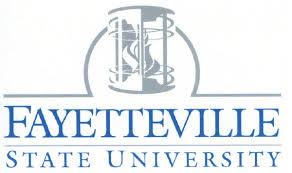 Title III Programs Trip Report Form(Attach additional information if needed.) Activity Title: Activity Title: Fund.#: Name of Participant:  Name of Participant:  Name of Participant:  Conference/Meeting Attended:    Conference/Meeting Attended:    Conference/Meeting Attended:    Type of meeting: (In-Person only) Please provide location: (In-Person only) Please provide location: Date(s) of attendance:  Date(s) of attendance:  Date(s) of attendance:  Provide a brief overview of the conference/meeting you attended. Provide a brief overview of the conference/meeting you attended. Provide a brief overview of the conference/meeting you attended. How will the information learned benefit your program/department? How will the information learned benefit your program/department? How will the information learned benefit your program/department? Explain how this information will be disseminated or shared with colleagues. Explain how this information will be disseminated or shared with colleagues. Explain how this information will be disseminated or shared with colleagues. ParticipantDateActivity Director Date